《用户申请表》登记的进度请关注网站新闻常见问题：用户申请表见第2页《用户申请表》已传真，为何到了指定工作日后，还没有完成注册1传真格式有问题2传真放反，收到的是空白纸张3传真进行缩放，收到的传真看不清内容公司一栏填写公司和个人区别没有区别，所查询到的都是原先GUEST用户可以查询到的信息。一个账号能否在多台计算机上登陆一个账号可以在多台计算机上同时登陆。一个账号原则上让该注册用户使用。若使用者把用户密码泄露给他人使用，造成损失，EDI概不负责。多久可以完成用户注册2-3个工作日内完成。用户如何知道是否完成注册用户登录EDI网站，按照注册信息登陆网站，如果能够登陆说明开通。不能登陆，则可能在开通用户中。若多个工作日还没有开通，可能EDI没有收到或《用户申请表》为按照《用户申请表》的要求填写。用户手机号码和身份证号码可以不一致吗？不可以。用户手机号码和身份证号码要求是同一个中华人民共和国公民的，若不一致，在以后的使用过程中会封号。注册用户是否收费不收费哪些用户需要开通实名制认证对原来在EDI网站使用GUEST用户登录的账号需要开通实名制认证。如果原来有其他账号登陆的用户，可以按照原有账号登陆。对原使用GUEST账号的用户不开通实名制认证，对后续业务有问题有无影响。9月1日前可以使用GUEST用户查询,9月1日后，则不能通过GUEST查询信息何时停用GUEST账号9月1日停止使用。建议用户在发送传真后2个工作日内登陆账号看看能否登陆EDI网站，若不可以，可能传真没有收到或发送的传真没有按照《用户申请表》填写。是否提供传真以收到查询由于近段时间传真比较多，不提供传真以后收到服务。在9月15日后开通传真是否收到业务。新用户使用的权限和以前GUEST用户权限有无区别无。以前GUEST用户能访问的权限，新用户都能访问。传真件中有身份复印件，是否存在信息安全可以在身份证上写上“仅供EDI网站实名制使用”是否可以采用传真以外的方式提供《用户申请表》目前只接收传真方式的《用户申请表》用户申请表用户名：xxxxxxxxxx手机号码后10位密码：用户自己定义(不要超过10位,也不要过于简单，易盗号，建议用字母和数字，不要用特殊符号如#，%等)姓名：张三公司：xx公司/个人手机号码：xxxxxxxxxxx身份证号码：xxx签名：张三 （手写）                             时间：2016.08.30公司敲章：（个人的可以不用敲）另附身份证复印件(正面即可）欢迎关注EDI微信公众号。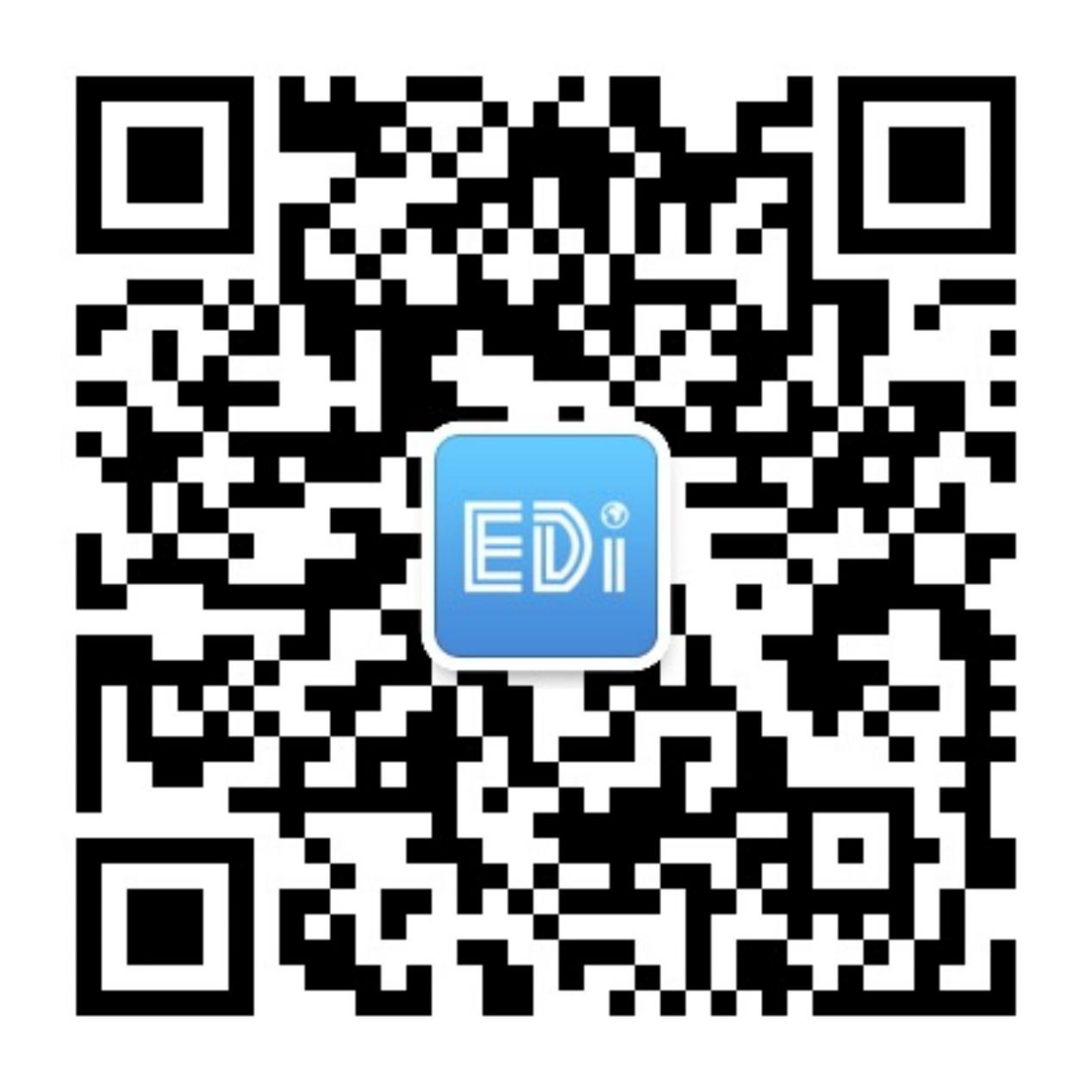 